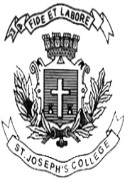 ST. JOSEPH’S COLLEGE (AUTONOMOUS), BENGALURU-27B.A. HISTORY - IV SEMESTERSEMESTER EXAMINATION: APRIL 2022(Examination conducted in July 2022)HS 418: Study of Tourismtime : 1½ hrs.							                           Max. Marks : 35This question paper has 1 printed page and 4 partsSECTION -  A 	Answer any ONE of the following    				        	 	    (1 x 15 = 15)Define Tourism. Describe any 12 kinds of tourism with suitable examples. Expand KSTDC.  Explain the programme and services of KSTDC.					     SECTION -  B(4 + 4 = 08) 3.	Mark on the outline map provided the following places and write their tourist importance. 		1. Mount Abu	      2. Pondicherry	  3. Simla		4. AgraSECTION -  CAnswer any ONE of the following    					   	     (6 x 1 = 06)4.	Travel in Modern times.5.	Explain any 4 functions of a Travel Agency. 6.	Objectives and Programmes of UNWTO.SECTION -  D 	Answer any THREE  of the following questions 		            		      (2 x 3 = 06)7.	IUOTO8.	Financial Services to Tourists.9.	What is Sustainable Tourism.10.	Sargent Committee.11.	Mention any 4 ancient Greek travellers. **************